НАРОДНО ЧИТАЛИЩЕ “СВ. СВ. КИРИЛ И МЕТОДИЙ”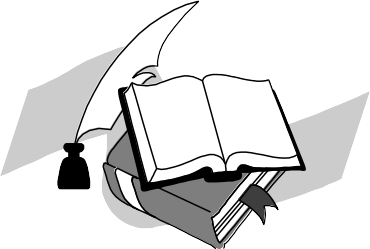 София кв. “Враждебна”ПК 1839ул. “Осма” № 47ПРОЕКТО-ПРОГРАМА	ЗА	КУЛТУРНАТА	ДЕЙНОСТ                    1. ХУДОЖЕСТВЕНА   САМОДЕЙНОСТ              ВГ „Чучулиги”Общ брой на участниците – 10Ръководител – Елена БожковаДен и час за репетиция – сряда -18.00 ч. неделя -16.00 ч.          ВГ „Чучулиги джуниър“Общ брой на участниците – 6Ръководител – Елена БожковаДен и час за репетиция –  неделя -15.00 ч.            Лазарски групиОбщ брой на участниците – 18Ръководител – Елена Божкова, Стефка ЗлатковаДен и час за репетиция – плаващи          Коледарски групиОбщ брой на участниците – 10Ръководител – – Елена Божкова, Стефка ЗлатковаДен и час за репетиция – плаващи          ТФ „Цвете” /деца/Общ брой на участниците – 12Ръководител – Цветомила МанасиеваДен и час за репетиция – понеделник и сряда 18.00 ч.        ТФ „Жарава“ /върастни/Общ брой на участниците – 14Ръководител – Цветомила МанасиеваДен и час за репетиция – понеделник  и сряда 19.30 ч.            Клуб по Шах-матОбщ брой на участниците – 6Ръководител – Данаил ДимитровДен и час за срещи – вторник  18.00 ч.           Литературен клубОбщ брой на участниците – 10Ръководител – Маргарита ВлъчковаДен и час за срещи – четвъртък 18.00 ч.Школа по класически балетОбщ брой на участницитеРъководител – Стефан ИвановДен и час за срещи – събота 11.00 ч.2.    МАСОВА      РАБОТАМЕСЕЦ ЯНУАРИ     1.   Ден на родилната помощ – среща с клуба на пенсионерите – 21.01.2023 г.                                                               „Джамал“ – 22.01.2023 г .МЕСЕЦ ФЕВРУАРИ    1.Свети Валентин“ – среща с поета – лирик Красимир Трифонов -14.02.2023 г.    2.Отбелязване на 150-тата годишнина от гибелта на Васил Левски – Паметникът на Васил Левски в кв. Враждебна -19.02.2023 г.     3. Сирни заговезни – възстановка на традицията за взаимно опрощение – 26.02.2023 г.МЕСЕЦ   МАРТКонцерт по случай деня на самодееца с колективите на читалището – 01.03.2023 г.Изложба на мартеници изготвени от учениците на 85 СОУ „Отец Паисий” 01-10.03.2023 г.Изложба със снимки и материали по случай 3 март - Деня на освобождението на България  02-10.03.2023 г.Литературно четене-разкази и стихове посветени на майката-08.03.2023 г.МЕСЕЦ АПРИЛ1.Вечер на хумора - 01.04.2023 г.2.Лазаруване – 08.04.2023 г.3.“Да целунен хляба на Великден“, Великденско хоро – 16.04.2023 г.4.Участие на ВГ „Чучулиги”  във фестивала „Шопски наниз”-Костинброд.МЕСЕЦ  МАЙ2.Участие на ВГ „Чучулиги“ и ТФ ”Цвете” във фестивал „Гергьовско веселие” , Кремиковци-06.05.2023 г.3. Участие на детска група „Лазарица” и ВГ ”Чучулиги” в НЧ ”Възраждане”- Подуене по случай Деня на храбростта – 09.05.2023 г.4.Църковен празник на параклиса „Св.Св.Кирил и Методий”   с участието на ТФ ”Цвете” и ВГ”Чучулиги”-11.05.2023 г.5.Празник на Славянската писменост и култура съвместно с 85 СОУ ‘Отец Паисий” – 24.05.2023 г.МЕСЕЦ   ЮНИ1.Детско утро-Ден на детето- 01.06.2023 г.2.Участие в шопски събор на кв. Подуене.МЕСЕЦ   ЮЛИ1.Вокална подготовка с нови членове на група „Чучулиги”.2.Честване на 186 - та годишнина от рождението на Васил Левски - 18.07.2023 г.МЕСЕЦ   АВГУСТЛятна ваканция.МЕСЕЦ   СЕПТЕМВРИ1.Откриване на новата учебна година за колективите към читалището-01.09.2023 г.2.Ден на Съединението – витрина със снимки и материали за събитието-01.09-10.09.2023 г.3.Откриване на новата учебна година съвместно с 85 СОУ „Отец Паисий”-15.09.2023 г.4.Събор на кв. Враждебна-24.09.2023 г.5.Участие в празниците посветени на Деня на София.МЕСЕЦ   ОКТОМВРИ1.Ден на музиката – 01.10.2023 г.2.”Пътуваща чиния” – празник на враждебския лютив пипер-15.10.2023 г.МЕСЕЦ   НОЕМВРИ1.Ден на Народните будители – творческа среща с млади таланти от 85 СОУ „Отец Паисий”-01.11.2023 г.2.Участие на художествените колективи в мероприятия посветени на Деня на народните будители.МЕСЕЦ   ДЕКЕМВРИ1.Коледуване-25.12.2023 г.2.Новогодишен концерт в читалището-28.12.2023 г.3.Участие на художествените колективи в мероприятия на СО  по случай настъпващата Нова година.3. БИБЛИОТЕЧНА   ДЕЙНОСТКултурно-масовата работа в библиотеката е съобразена със следните годишнини и чествания:Гибелта на Васил ЛевскиОсвобождението на България 8 – ми мартЛазаровденВеликденДен на Славянската писменост и култураГибелта на Христо БотевСъединението на Княжество България с Източна РумелияДен на независимостта на БългарияДен на Народните будителиДен на християнското семействоКоледаТекуща дейност: Изготвяне на табла, витрини и изложби със снимкови и писмени материали  за годишнини и чествания; срещи с поети и писатели – приятели на библиотеката; изложби на рисунки и материали изготвени от учениците на 85 СОУ „Отец Паисий” за празници и събития.ОРГАНИЗАЦИОННА  И  АДМИНИСТРАТИВНА  ДЕЙНОСТ   Усилията на читалищното настоятелство и през следващата 2023 година ще бъдат насочени към привличането на нови членове на художествените колективи и библиотеката. Ще продължава както до сега да търси нови форми на дейност, ще участва в програми и проекти предлагани от Столична община и Министерство на културата.Календарният план е отворен и подлежи на промени и допълнения.О Т Ч Е Т    2022 г.Район  „Кремиковци”     Читалище „Св. Св. Кирил и Методий-1926“  основано 1926 г.Адрес: София п.к. 1839 кв. Враждебна ул.“8” N 47Телефони: 0898467909; 0876606390             e-mail: elena_bozhkova@abv.bgПредседател: Елена Влъчкова                       тел./GSM 0886403416Секретар: Елена Божкова                              тел./GSM 0898467909Предстоящо отчетно-изборно събрание 2023 г.    и   год. отчетно 2023 г.Брой членове на читалището 268, като от тях :    - индивидуални 268 колективни 0  новоприети през 2022 г. 26І. Библиотечна дейност – тел.библ. 0876606390   e-mail margaritamv@abv.bg  1.Библиотечен фонд /налични библиотечни единици/ брой: 13066  2.Набавена литература през 2022 г. 118 бр. на стойност 118 лв.  3.Абонаменти – ежедневници 0 бр. периодичен печат  0 бр.  4.Регистрирани читатели 217  бр. новорегистрирани за 2022 г. 31 бр.  5.Брой посещения за 2022 г. 1791 бр. за дома 1791 бр. в читалня ……бр.  6.Компютри 1 бр. Интернет-  ДА.   Достъп на читателите –  НЕІІ. Материална база –  вид на документа за ползване: Нотариален акт   1. Вид на собствеността -  публична общ.,      1.Разгъната застроена площ 1860  кв.м., прилежащи площи 1000  кв.м.   2.Отдаване под наем / общ. собств. / 80 кв.м ––«Договор за съвместна дейност»  за срок от три години.размер на наем 600 лв.3.Салон и сцена с 132  места, зала с 30 - оборудване на сцената - частичноІІІ. Техническа обезпеченост на читалището1.Компютри 1 бр. - достъп до интернет -  ДА, принтери -  ДА, вид на софтуера WINDOWS 10 2.Друга техника /Факс,видео,камери и  др. -  описват се/ - нямаІV. Финансиране и кадрово обезпечаване1.Субсидия “Държавна отговорност”- 38010 лв.2.Финансиране от района за дейност -  0 лв.3.Целева субсидия от Министерство на културата – 0 лв.4.Собствени приходи /наеми, такси и др./ - 7200 лв.5.Финансиране по проекти или от спонсори – 0 лв.6.Финансиране от Столична община и СОС /- 500 лв.7.Субсидирани бройки   …… бр., от които: /описват се по длъжност и месечна заплата/ - 1/……………............  запл……лв., 2/…………….....................запл…. лв,3/……………….........запл……лв., 4/………………........запл.…..лв. 5/…………...... ..................запл...........лв. 6/...........................................запл..........лв. и т.н.Художествени колективиХудожествени колективи – 7 , брой участници- 60, от тях: деца-0, ученици-36, възрастни-24           ВГ „Чучулиги” – деца Общ брой на участниците – 6Ръководител – Елена Божкова   0898-467909Ден и час за репетиция –  събота-11.00 ч.         ВГ „Чучулиги” – жени Общ брой на участниците – 12Ръководител – Елена Божкова   0898-467909Ден и час за репетиция –  събота-13.00 ч.     Лазарски групи – 2 групи Общ брой на участниците – 12Ръководител – Елена Божкова, Стефка Златкова  0898-467909; 02/ 945-81-41Ден и час за репетиция – плаващи    Коледарски групи – 1 групиОбщ брой на участниците – 6Ръководител – – Елена Божкова, Стефка Златкова  0898-467909; 02/ 945-81-41Ден и час за репетиция – плаващи      ТФ „Цвете” /деца/ - 1 групаОбщ брой на участниците – 12Ръководител – Цветомила Манасиева   0884-701384Ден и час за репетиция – понеделник и сряда 18.00 ч.     ТФ „Цвете” /възрастни/ - 1 групаОбщ брой на участниците – 12Ръководител – Цветомила Манасиева   0884-701384Ден и час за репетиция – понеделник и сряда 19.30 ч.Кръжоци, клубове, студии и др.Клубове – 2, брой участници – 18, от тях: деца-0, ученици-10, възрастни-8            Литературен клубОбщ брой на участниците – 10Ръководител – Маргарита Влъчкова   0876606390Ден и час за срещи – четвъртък 18.00 ч.        Спортен клуб по боксОбщ брой на участниците – 8Ръководител – Данаил Спасов   0888-799493Ден и час за тренировки – понеделник и петък 18.00 ч.34Списък на Читалищното настоятелствоЕлена Влъчкова – председателБорислава Динкова – членАлександър Златков – членВладимир Кирилов – членМагдалена Петкова – членСтефанка Манчева – членСветлана Попова - членСписък на Проверителна комисияЦвета Пенева – председателМария Тодорова – членКрасимир Трайков - член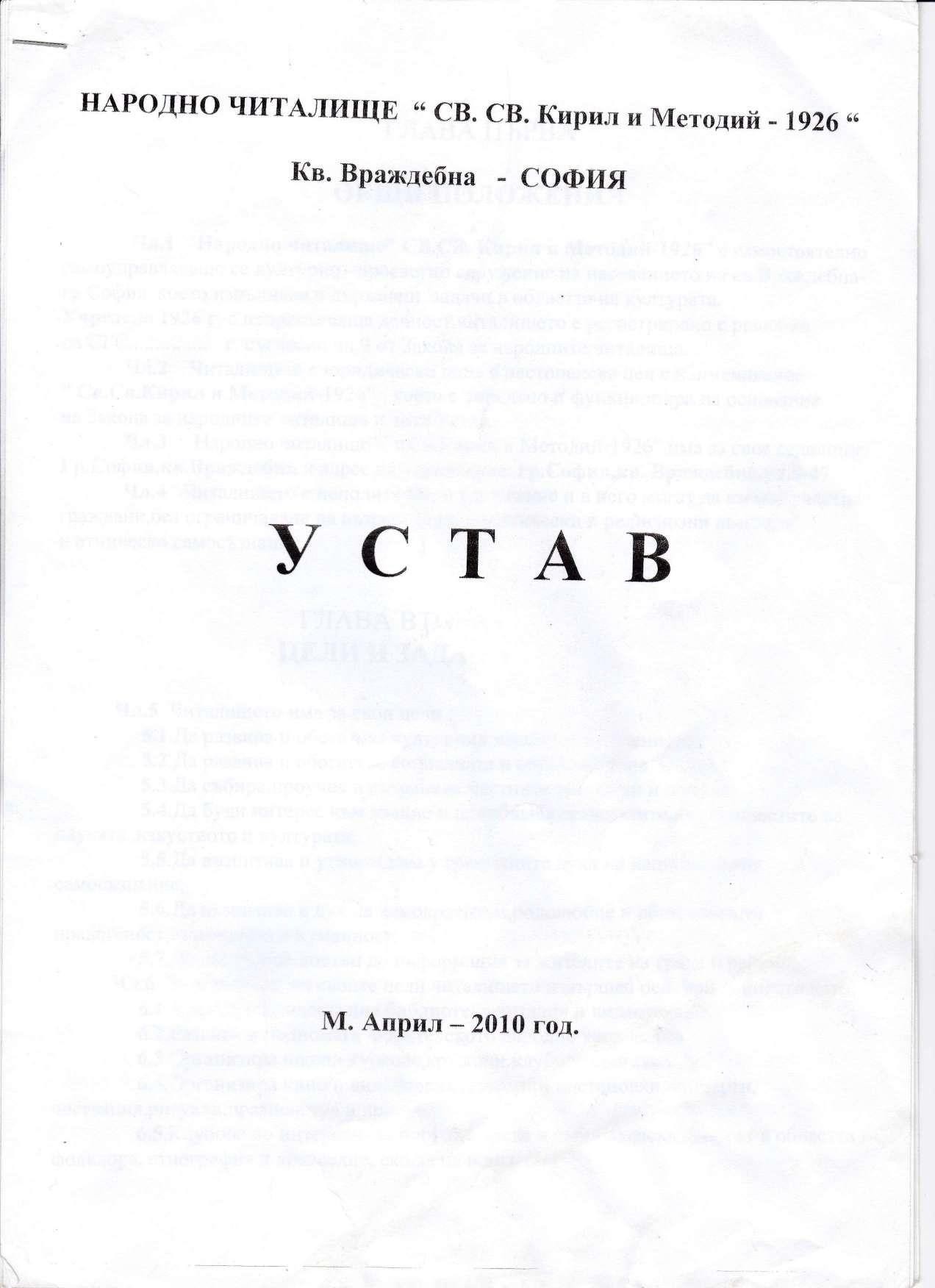 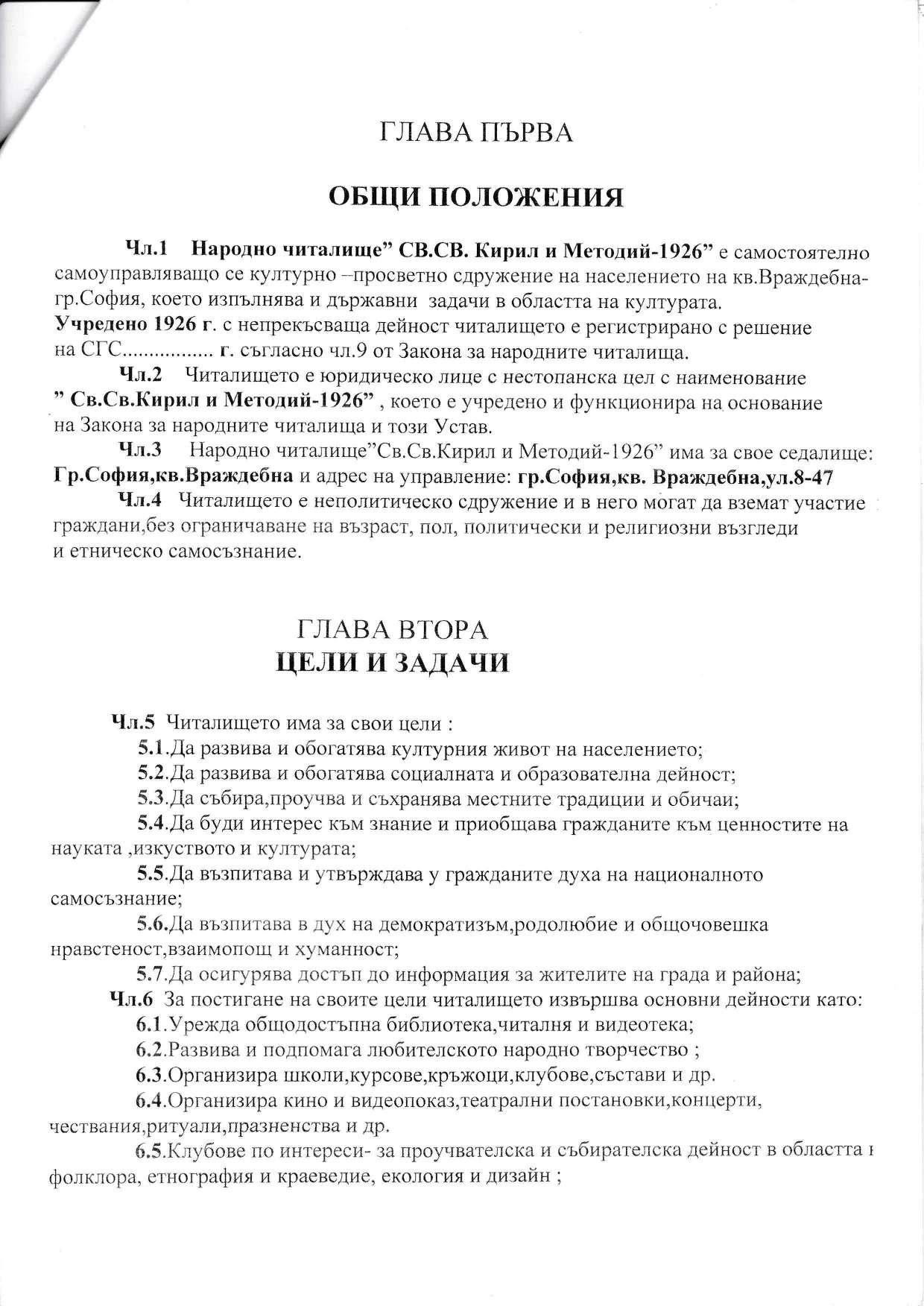 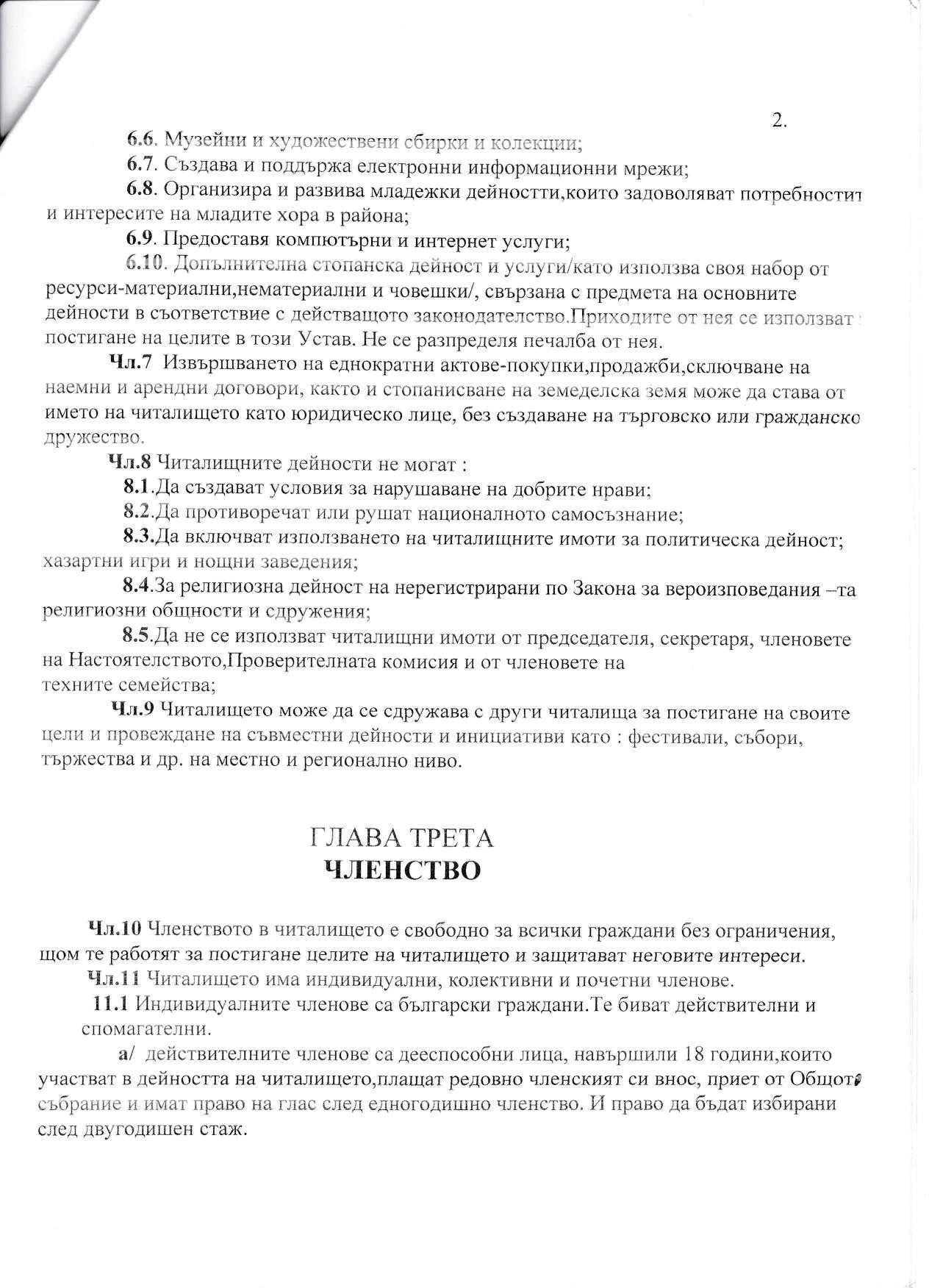 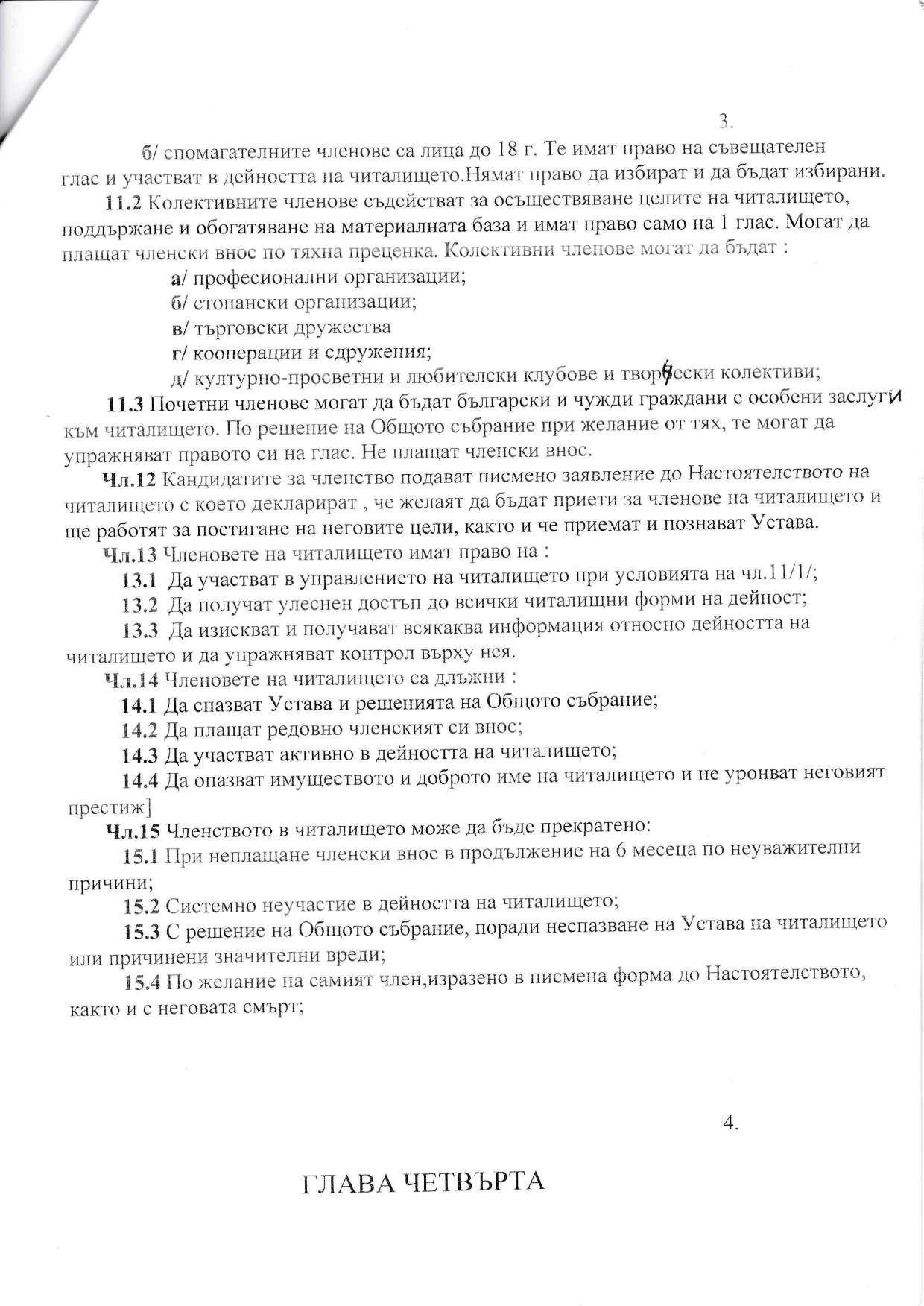 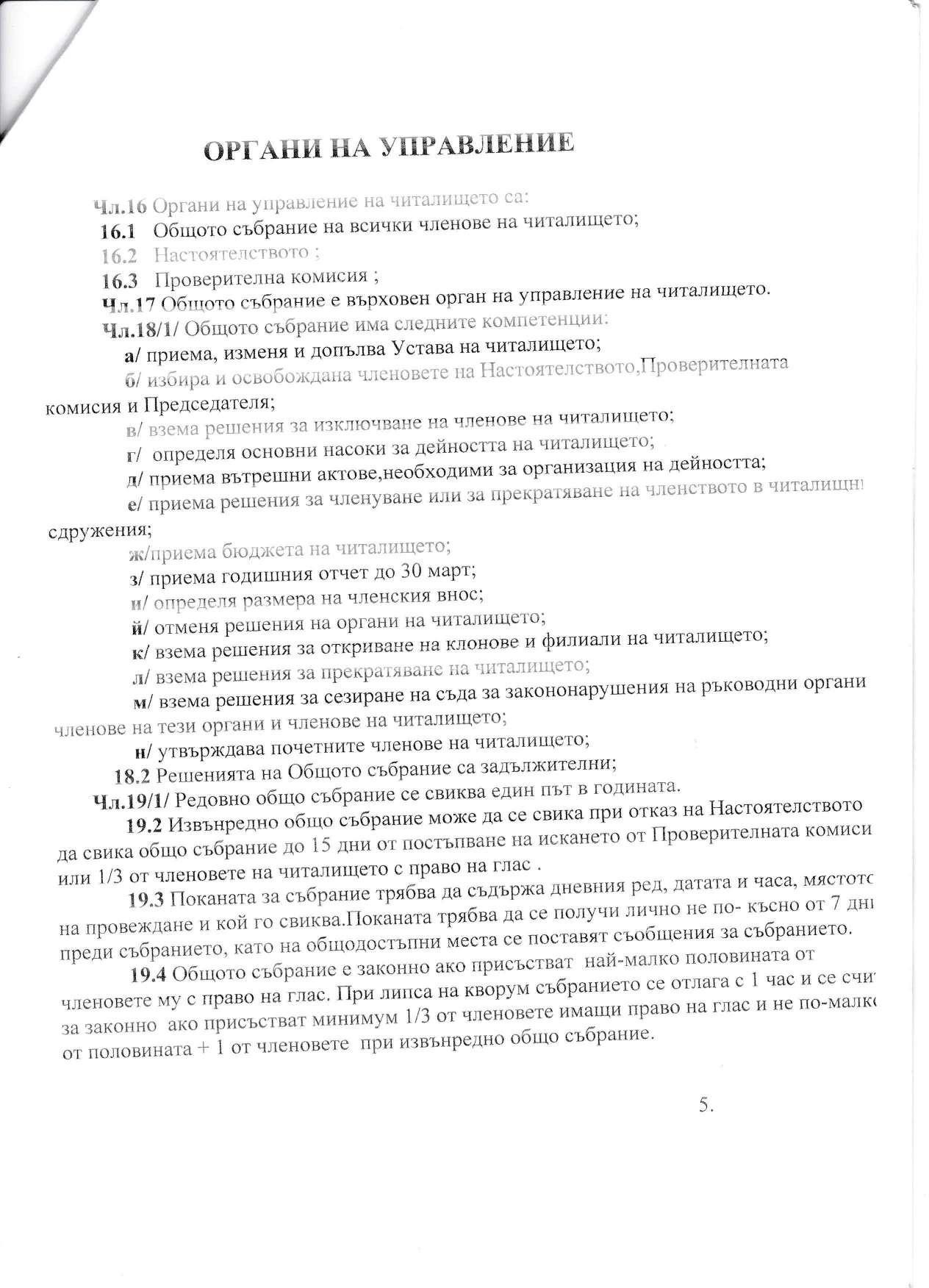 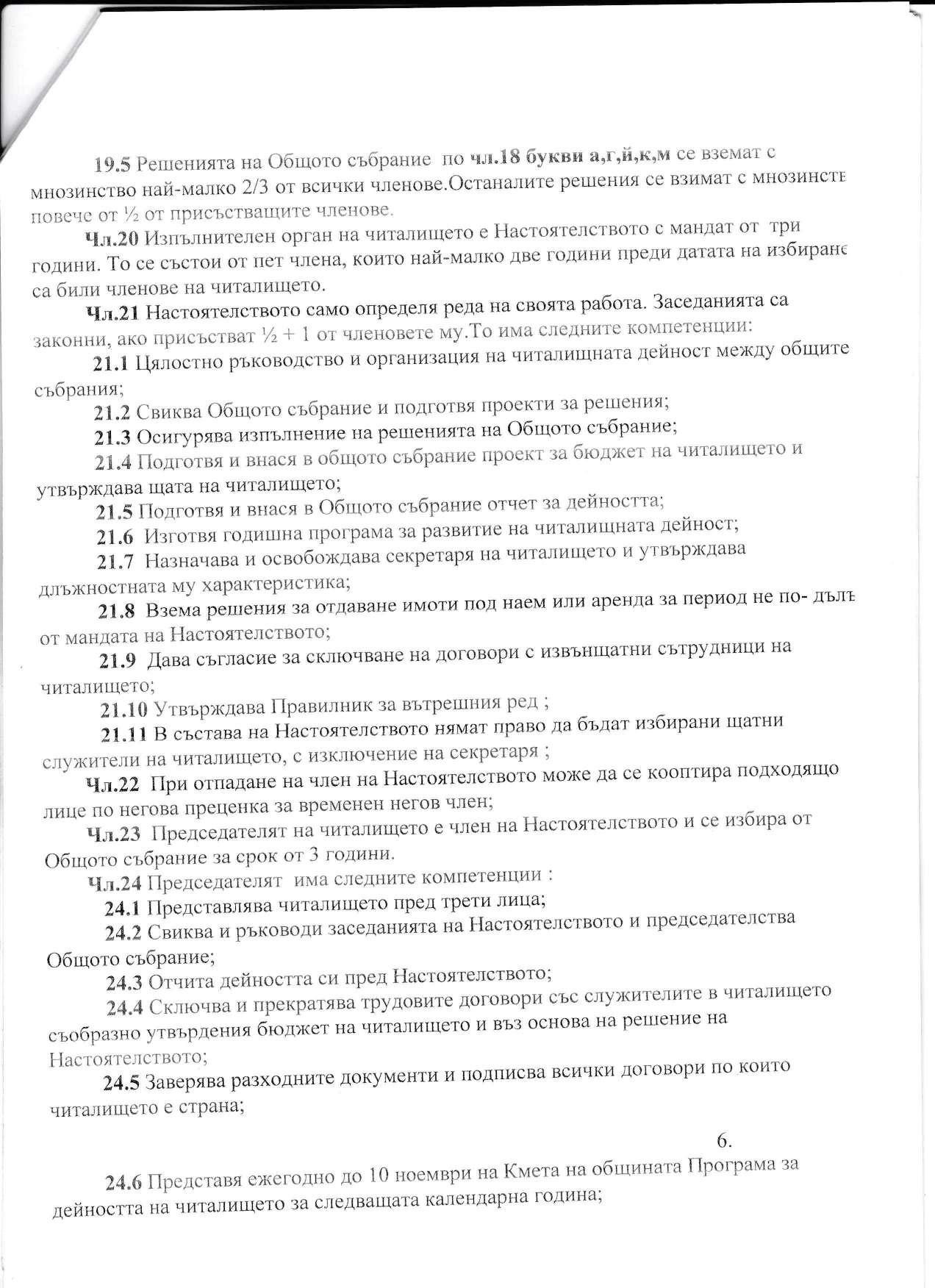 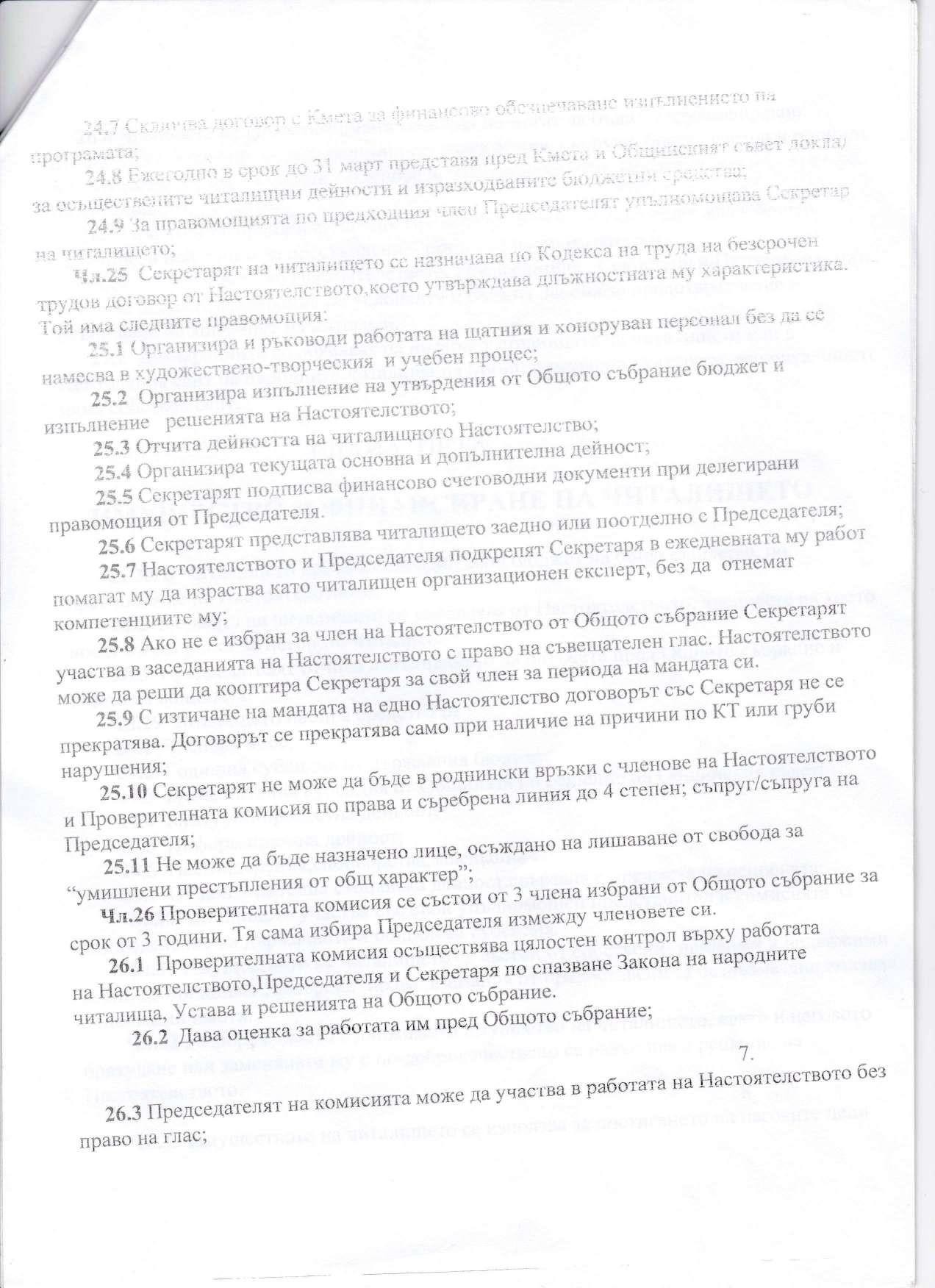 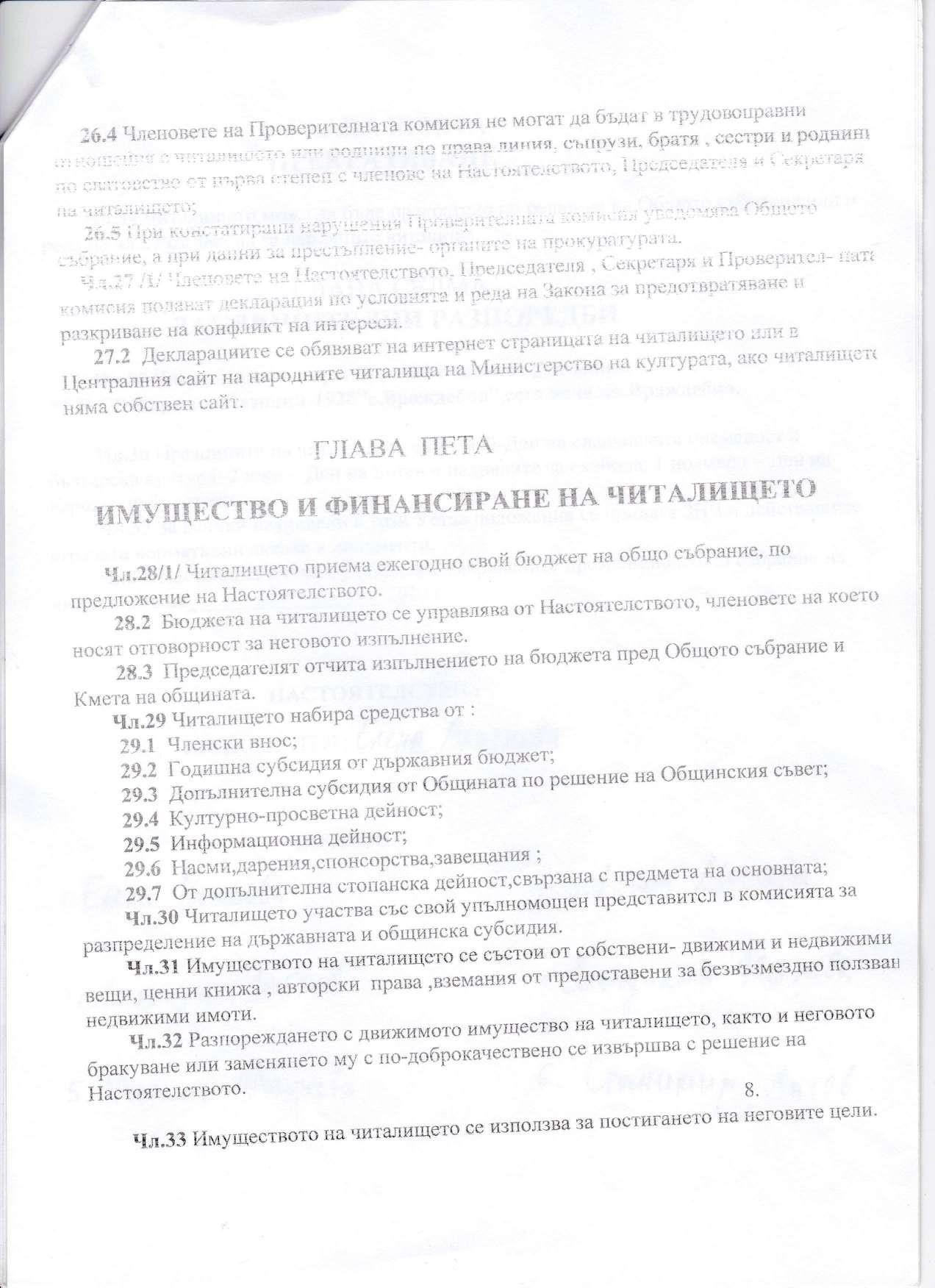 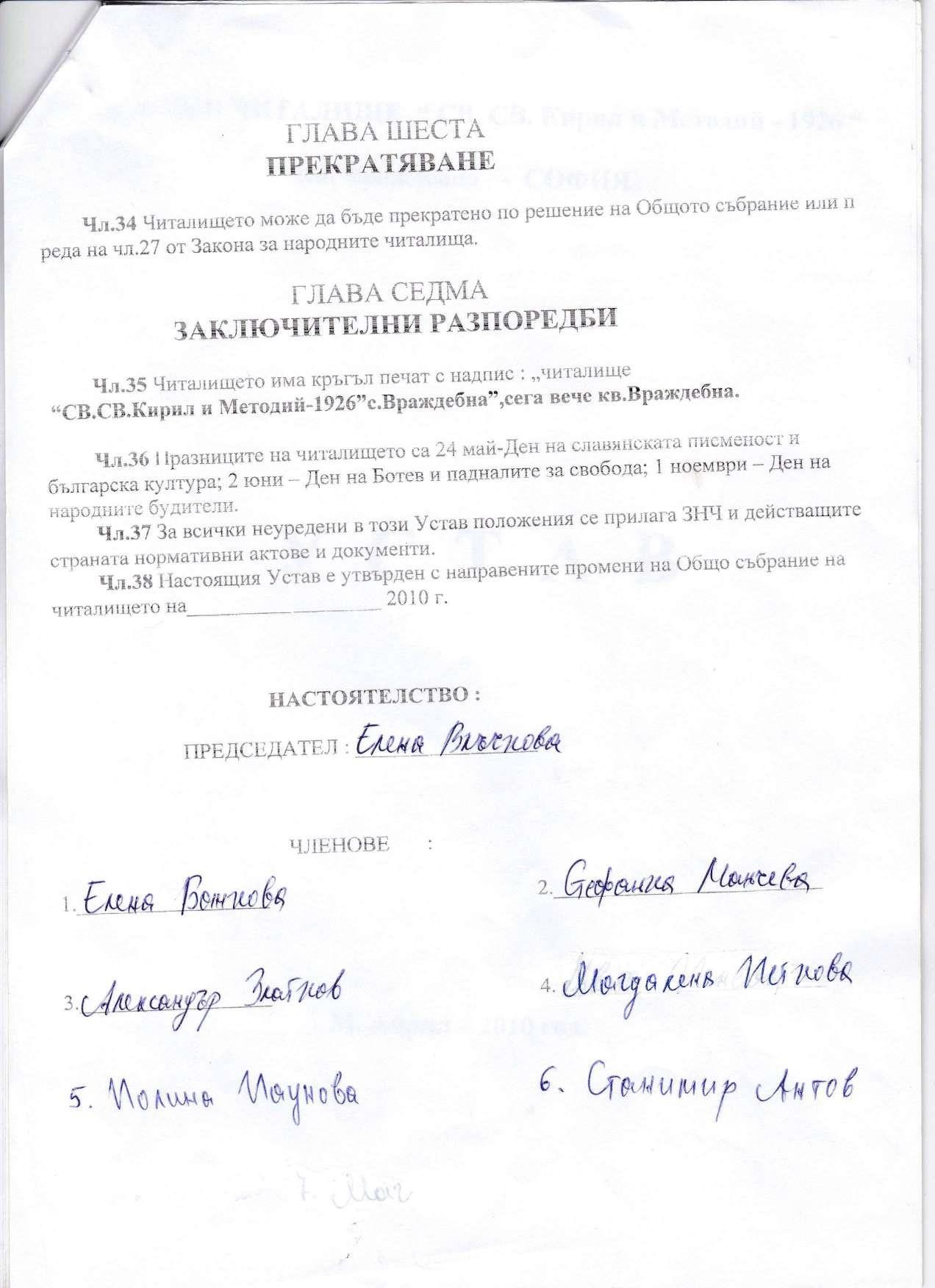 